About UsWELCOME TO Z-AXIS TOURS & TRAVELS  Z-AXIS TOURS & TRAVELS  EVOLVED OUT OF A SINGLE MINDED GOAL OF PROVIDING A ONE STOP SOLUTION FOR ALL TRAVEL NEEDS. THE TEAM COMPRISES OF PERSONS OF IMMENSE EXPERIENCE IN THE TRAVEL INDUSTRY. THE TEAM EXCELS IN PROVIDING THE BEST AND STATE OF ART EASE IN ORIENTING THE CLIENT NEEDS. ON BOARD ARE PERSONS WITH INTEGRITY, CALIBER OF HIGH STANDARDS AND PROVEN EXPERTISE OF OVER 2 DECADES. THE TEAM IS PARTNERED BY A GROUP OF QUALIFIED PERSONA BEST IN TRAVEL FIELD. THE COMPANY STARTED ITS OPERATIONS ON 2012.Z-AXIS TOURS & TRAVELS  HANDLE DOMESTIC & INTERNATIONAL AIR TICKETING, VISA ENDORSEMENTS, ATTESTATION OF ALL CERTIFICATES,VISIT VISAS TO U.A.E/QATAR AND SAUDI ARABIA ,FAR EAST,EUROPE ETC.TRAVEL INSURANCE,PASSPORT APPLICATION ONLINE ETCZ-AXIS TOURS & TRAVELS IS COMMITTED TO HIGHEST QUALITY SERVICES TO ITS CLIENTS WHETHER ITS UMRAH OR HAJJ PACKAGE, WE STRIVES TO PROVIDE HASSLE FREE ENVIRONMENT WHERE THE PILGRIMS ARE PROVIDED WITH HIGH QUALITY FOOD AND PRESENTABLE RESIDENCE BOTH IN MAKKAH AND MADINAH.WE GIVE YOU BEST OVERALL VALUEWE PROVIDE A HASSLE-FREE EXPERIENCEWE FOCUS ON PROVIDING EXCEPTIONAL CUSTOMER SERVICETRAVEL WITH PEACE OF MINDOUR PACKAGES ARE AFFORDABLE & CONVENIENTWE OFFER FLEXIBLE CUSTOM-MADE TRIPS.EXPERT IN BUSINESS TRIPS AND EXHIBITION TOURS.Hajj PackagesOnce in a lifetime dream of every Muslim, Hajj is one of the major pillars of Islam. You cannot doubt the abundance from Allah Almighty, the rewards are for sure. Z-Axis Tours & Travels invites you to take the abundant benefits from the Creator of the universe through Hajj. Z-Axis Tours & Travels offers you a wide range of Hajj Packages from Karimnagar & Siddipet. Z-Axis Tours & Travels is known for its transparent services with respect to Hajj and Umrah trips.We put all our heart and soul to better serve the travelers. We at Z-Axis Tours & Travels consider it as a privilege to serve the holy travelers. We prefer the benefits of hereafter over to any other profits. We want to make your Hajj trip a memorable one and so for your family. We feel happy if we recommended by our customers, we consider it as a positive achievement. We always look to improve our services from various ends; our aim is to make your dream tour a fruitful one. We invest all our experience and labor to make your pilgrimage easy and comfortable. Our agents and learned guides will put their best to offer you the best in class services until you complete your pilgrimage. We take utmost care of your food and health proceedings during the time of pilgrimage.Choose your desired package that fits into your economic zone and leave the rest to Z-Axis Tours & Travels. Contact us for more information on various Private Hajj Packages. Trust and transparency are assured here. We pray Allah Almighty to strengthen your Hajj intentions. We will be happy to assist you!Umrah PackagesHajj and Umrah are two of the most sacred things for any Muslim. No matter how far is the distance, irrespective of age and health, people die to visit the house of Allah, at least once in a lifetime. Rewards are more than what they aspire for, abundant is His wealth, Allah is the best giver of all. Z-Axis Tours & Travels invites you to get benefited from the abundance of rewards. Z-Axis Tours & Travels approved Umrah Travel agents in Karimnagar & Siddipet are known for best Umrah packages from Karimnagar & Siddipet.Z-Axis Tours & Travels invites you to fulfill your dream tour. We know that Umrah is not any fun tour, it is a serious place where one can abolish all his sins, a place where all your calls will be answered. We want to make all your things easy and comfortable while you travel, stay and perform Umrah. We want you to concentrate on your intentions; our agents will take care of the rest. Umrah Packages are open at Z-Axis Tours & Travels. Contact us for more information on 15 days Umrah packages from Karimnagar & Siddipet. We look for excellence from all ends as we leave no stone unturned to offer the best possible services to our customers. We consider it as a privilege to serve the worshippers as we prefer the benefits of hereafter rather than any other profits. We put all our experience and labor in tune to offer world class hospitality to our customers. We cover each and every aspect of your holy tour, from flight tickets to bus, hotel, food, health and Zamzam, everything will be taken care by our personnel in charge. We want you to get benefited with the tour to the maximum extent, as we extend our hands to make your tour easy and comfortable. We want you to remember the services of Z-Axis Tours & Travels whenever you recall your Umrah trip. We want to see our customers again taking the pilgrimage with doubled confidence towards Z-Axis Tours & Travels .If you are looking for an Umrah Visa from Karimnagar & Siddipet, Z-Axis Tours & Travels is your contact point. Contact us for best Umrah packages from Karimnagar & Siddipet. We understand your economies; we invite you to go through the list of all our 15 days Umrah packages from Karimnagar & Siddipet. Choose the best one and leave the rest, Z-Axis Tours & Travels will be at your service. May Allah strengthen all your Umrah intentions!FeaturesKindly Note:Documents Required
Original Indian passports with a validity of minimum 6 months, at the time of travel.04 recent passport size photographs[35mm x 45mm] with white background.A copy of PAN card.Holders of international passports can get the Umrah visa from India if there passports are accompanied by OCI/ POI cards.Any other documents, as required.Complete documentation to be done by Z-Axis Tours & TravelsAir TicketsDomestic and International FlightsWe are one of the leading flight booking companies in India. We provide Domestic and International flight booking facility that gives cheap air tickets to our customers on real-time basis. We work with all major low cost and full-service airlines to provide booking facility for Domestic air tickets and International air tickets. Our development team always comes up with new tools and techniques to make the flight booking a quick and convenient choice. With Exclusive reservation system, we can confirm booking immediately for you. We have been known in the industry as one of the best companies to book cheap air tickets in India that's why we have sold millions of cheap air tickets till today. 
We don’t only book tickets but provide unique customer support that makes our clients feel we are travelling with them. We are available 24/7 to ensure that you reach your destination after buying tickets from us. We work with all the domestic airlines in the country as well as the major international airlines operating. 
As an IATA Accredited Air ticket Travel Agent, Our high volume business with Domestic and International Airlines and our exceptionally good relations with them enable us to offer very good discounts, cheap air fares for our clients and enable us to confirm seats on busiest sector and time.
Ok To Board InformationOk To Board (OTB) is compulsory for the Indian Citizens traveling to UAE by some Airlines. Emirates Airlines does not charge its passengers traveling through its carrier.Passengers traveling on Tourist Visa to UAE are requested to verify if Ok To Board is required by your traveling Airlines.We provide Ok To Board services to the customers. For charges do contact us.
If you have any questions, please Contact Us 0091-9032412244 (or) Email:info@zaxistravels.com for a friendly and reliable serviceVisit Visa ServicesZ-Axis Tours & Travels is one of the leading providers of Visit Visa services from Karimnagar & Siddipet.  Middle East Countries are known to be the heavens of the earth. One must experience the luxury and the beauty of Middle East countries, at least once in a lifetime.We also provide Hajj and Umrah services at affordable prices. Our portfolio of services includes – Dubai Visit Visa from Karimnagar & Siddipet, Oman Visit Visa, Qatar Visit Visa from Karimnagar & Siddipet and Kuwait Visit Visa. If you have a plan to visit Middle East, Z-Axis Tours & Travels is your contact point.If you are worried about your Dubai Visit Visa from Karimnagar & Siddipet or you want to renew your Qatar Visit Visa from Karimnagar & Siddipet, or any other visa related requirements with respect to Middle East countries, Z-Axis Tours & Travels is the best solution to look at. We put all our experience and labor in tune to make your things easy and comfortable. Work ethics and transparent services are what we believe in, we prefer customer satisfaction over To any other profits. Our passion and hunger towards achieving excellence made us one among the top 10 providers of Oman Visit Visa and Kuwait Visit Visa services. The Standards we maintain and the hospitality we show towards the wellness of our customers is unparalleled. We feel proud when we receive accolades from our customers with respect to our services.Z-Axis Tours & Travels invites you to experience the dynamics of Dubai, Oman, Qatar, Kuwait and all other Middle East countries. Contact Z-Axis Tours & Travels for all your visit visa related queries, your calls will be answered and so your queries. We also invite you to plan your Hajj and Umrah trips with us. Contact us for more information on Hajj and Umrah packages, visit visa services and visa endorsements. We would be happy to help you, may Allah provide us an opportunity to assist you!We do services for some of the following visa types:UAE (Dubai) Visit Visa for 1 MonthUAE (Dubai) Visit Visa for 3 MonthsSaudi Arabia (KSA) Visit Visa for 1 MonthSaudi Arabia (KSA) Visit Visa for 3 Months    Saudi Arabia (KSA) Business Visa  for 1 MonthSaudi Arabia (KSA) Business Visa for 3 MonthsQatar Visit Visa for 1 MonthQatar Visit Visa for 3 MonthsQatar Business VisaBahrain Visit VisaChinese Visit VisaMalaysian Tourist VisaSingapore Tourist Visa Visa to other Gulf and South East Asian CountriesFor documents required for applying for the above mentioned visas, do contact us or email us.Certificate Attestation ServicesWe at Z-Axis, take responsibility of getting all your required valuable certificates attested by concerned authorities. With our experience and knowledge in the field, we accelerate the process through our contacts with various embassies and governmental organizations.We help people in getting their certificate attested so that we are reconfirming that the certificate is genuine. Various government representatives are involved in getting the certificate stamped. Each country has its own legalization procedures. We are here to help you in getting the certificate stamped.We strive to provide the best and most customer-friendly services 24/7. Certain attestation we provide same day service Best services at affordable & competitive prices. We undertake responsibilities of attesting the certificates and provide these to the clients within the committed time frame. Come get experienced.Some of the attestations we process are:Educational CertificatesTransfer CertificatesTransitsMarriage CertificatesAffidavitsBirth CertificatesPower of AttorneyLegalization CertificatesAll authentications for attestations are made from:State Home DepartmentMinistry of Human Resource Development (HRD)Ministry of External Affairs (MEA)Attestations are done from concerned country embassy.Visa Endorsement ServicesZ-Axis Tours & Travels  handles visas for any country that you may require. We can provide you a detailed and updated information on how to apply for any visa, the required forms and the current visa fees. We can also check your visa application for completeness before it is sent to the Consular office for submission. Our services are supported by a experienced team, direct document delivery service from the Consulate location to your doorstep.Our services are offered at competitive rates along with our highest standard of customer service. We has been immensely popular in the counseling & assistance of visas of all the countries and the magnitude of our achievements are well known across India. We are expert in processing Visa for all GCC Countries. We are well versed with all documentation and related procedure for visa processing. We provide endorsement services of:               Family Visit Visa Endorsements (For all Gulf Countries)Business Visa Endorsements (For all Gulf Countries)Tourist Visa Endorsements (For all South East Countries)Business  Visa Endorsements (For all South East Countries)Job Visa Endorsements (For all Gulf Countries)Family Residence Visa Endorsement (For all Gulf CountriesTour Package ServiceDo you think that the beautiful journey of your marriage should begin from a beautiful destination? Planning a surprise honeymoon is an ultimate romantic gesture, and the greatest gift you could ever give her. Thomas Cook introduces great honeymoon packages for couples who wish to make their honeymoon the most beautiful and memorable event of their life. From pristine azure beaches and luxury resorts of Maldives and Mauritius to the beautiful landscapes of Switzerland and Thailand, honeymoon packages are abound. Your hunt for the honeymoon destinations is over, as Z-Axis Tours & Travels honeymoon packages include the most exotic international honeymoon destinations where you can cherish romantic momentsWhen the rain’s pouring down at a relentless rate, wouldn’t it be nice to board a plane and escape to a sunny tropical climate? At Direct Holidays we understand that the winter weather is the best excuse to get away and enjoy a beautiful and pristine sandy beach. After all, why stay in the cold and wet when you could jet on over the warm and dry? So if you’re ready to leave the winter blues behind you, then it’s time to browse through our extensive list of winter sun deals.Get ready to say goodbye to the cold and soggy British winter and mark your calendar for an exciting holiday get away! Booking in advance allows you the luxury of knowing that when the stresses of those colder months arrive, you’ll have a break on a lovely sun-kissed island to look forward to. That’s why we’ve gathered a list of impressive winter sun deals that are not only fun approved, but also wallet friendly. From soaking up the rays at one of one of our comfortable Mediterranean resorts, to exploring the sun-drenched coast of ancient Egypt, our winter sun deals will make sure that the gloominess of winter becomes a distant memory.Special Honeymoon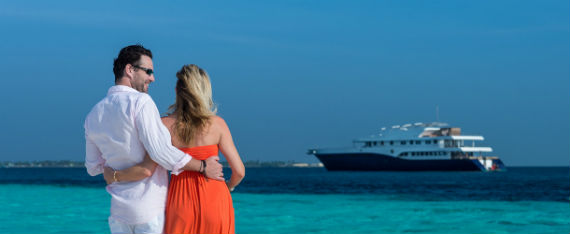 When the rain’s pouring down at a relentless rate, wouldn’t it be nice to board a plane and escape to a sunny tropical climate? At Direct Holidays we understand that the winter weather is the best excuse to get away and enjoy a beautiful and pristine sandy beach. After all, why stay in the cold and wet when you could jet on over the warm and dry? So if you’re ready to leave the winter blues behind you, then it’s time to browse through our extensive list of winter sun deals.CruiseTraveling with the whole family or going it alone? Interested in a specialty cruise, such as a rock and roll theme cruise, a voyage around the world or a transatlantic crossing? Looking for a luxury experience, a romantic escape or a stress-free holiday getaway? Whatever your Z-Axis Tours & Travels, we've got the resources you need to plan the perfect cruise vacation. Choose the type of cruise that suits you, and get started.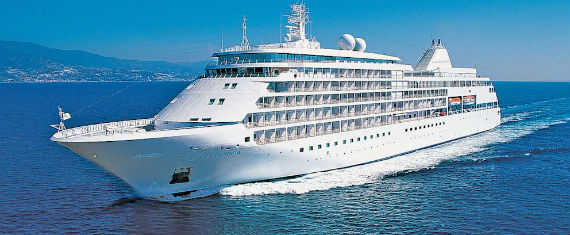 Domestic Holiday PackageWelcome to a soulful experience of vacationing in India, the cradle of ancient civilization with rich cultural heritage. Experience the sights and sounds of its amazing diversity that is embedded in its geography, people and their cultures. Explore the gifts of nature and the timeless marks of man-kind that dot the landscape of this country.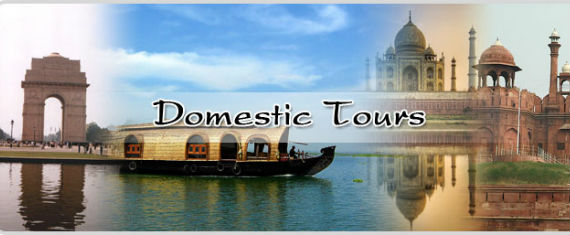 International Holiday Package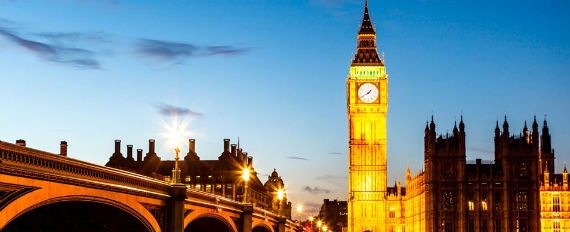 We, at Z-Axis Tours & Travels, bring you the best deals on standard as well as tailor-made tours, covering almost all parts of this planet, permitting you to actualise your dream of visiting any destination around the globe. Check out this city-wise organized directory to find the various associated international holiday packages and realise your long held dream of an international vacation.Hotel Booking ServicesWith designing tours we also offer hotel reservation services to our clients. A comfortable stay is must for leisure trip and we help in finding the right place for your stay. Our primary target is to provide travelers with quality and timely hotel booking. These services are meant for making your stay comfortable and easy while you are enjoying the trip. Providing hotel booking services, budget hotel booking services, hotel room booking services, cottage booking services, resort booking services and luxury hotel booking services.We Provides all kinds of hotels, ranging from budget hotels to luxury resorts. We offer our clients a wide choice and variety to strike the perfect balance between comfort and expenditure.Passport ServiceWe do online processing for the Passport submissions. Applicants can contact us with their originals for applying for the passport  online and taking date and time (Appointment Date, Time and Place / Centre). For more information on Passport Help, contact us or email us.Other Services:Travel InsuranceIf a person requires a travel Insurance, he can contact us or email us.Train Booking ServiceBus Booking ServiceCar RentalNo.1 car rental service providers in Karimnagar & Siddipet.Trusted travel company with a large number of happy customers.Choose your Own a fleet of cars (A/c and Non A/c).Experienced and trained drivers only.Very competitive prices.